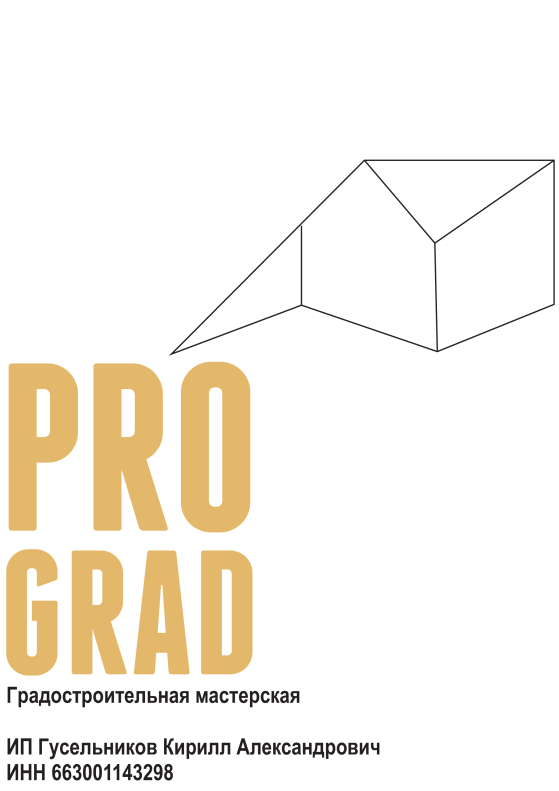 Проект межевания территории по ул.Спорта 
в городе Верхний Тагил Свердловской областиОсновная часть Проекта межевания территорииКнига 1. Текстовая частьПроекта межевания территорииЕкатеринбург, 2020 Заказчик: ООО «Тагилстройинвест»Договор №8/20 от 23.03.2020 г.Исполнитель: Градостроительная мастерская «ПроГрад» ИП Гусельников Кирилл АлександровичАвторский коллективСостав проекта межевания территорииОглавлениеВведение	61. Информация о существующем использовании территории	81.1 Местоположение	81.2 Функциональное зонирование территории	91.3 Градостроительное зонирование территории	91.4. Информация об объектах капитального строительства	112. Характеристика существующих земельных участков	123. Информация о зонах с особыми условиями использования территории	154. Сведения о внесении изменений в Правила землепользования и застройки	155. Проектные предложения	176. Каталоги координат характерных точек образуемых земельных участков	197. Каталог координат характерных точек границ территории, в отношении которой разработан проект межевания территории	20Приложение 1	21Приложение 2	22Приложение 3	23Приложение 4	24ВведениеДокументация по планировке территории – «Проект межевания территории по ул.Спорта в городе Верхний Тагил Свердловской области» (далее – Проект межевания территории) разработана градостроительной мастерской «ПроГрад» ИП Гусельников Кирилл Александрович в рамках выполнения Договора №8/20 от 23.03.2020 г.Проект межевания территории подготовлен на основании следующих документов:Постановление Администрации городского округа Верхний Тагил от 27.03.2020 г. №153 «О принятии решения о подготовке Проекта межевания территории по ул.Спорта в городе Верхний Тагил Свердловской области» (Приложение 1);Договор №8/20 от 23.03.2020 г.Проект межевания территории разрабатывается в целях:определения местоположения границ образуемых земельных участков; Категория земель в границах проектирования – земли населенных пунктов. Площадь подготовки Проекта межевания территории составляет 0,67 га. Площадь определена графическим способом.При подготовке Проекта межевания территории использовалась следующая информация:Инженерно-геодезические изыскания (М 1:500 в системе координат МСК 66), выполненные ООО «УЦН «Меридиан» в 2020 г.(Приложение 2);«Генеральный план городского округа Верхний Тагил применительно к городу Верхний Тагил», утвержденный решением Думы городского округа Верхний Тагил Свердловской области (в актуализированной редакции);«Правила землепользования и застройки городского округа Верхний Тагил применительно к городу Верхний Тагил», утверждённые решением Думы городского округа Верхний Тагил Свердловской области от 15.06.2017 № 9/4 
(в актуализированной редакции);Сведения государственного кадастрового учета на рассматриваемую территорию по состоянию на апрель 2020 года (Приложение 3);Письмо Администрации городского округа Верхний Тагил об исходных данных от 26.05.2020 г. №09/2249 (Приложение 4).Документация по планировке территории не содержит сведений, имеющих гриф «секретно», соответствующих Приказу № 456-ДСП от 24 июля 2014 г.Имеющихся инженерных изысканий на территорию проектирования достаточно для разработки Проекта межевания территории.Нормативные правовые акты, использованные при подготовке Проекта межевания территории:Градостроительный кодекс РФ (в действующей редакции);Земельный кодекс РФ (в действующей редакции);Федеральный закон от 06.10.2003 г. № 131-ФЗ «Об общих принципах организации местного самоуправления в Российской Федерации» (в действующей редакции);Федеральный закон от 29.12.2004 г. № 191-ФЗ «О введении в действие Градостроительного кодекса РФ» (в действующей редакции);Федеральный закон от 24. 07. 2007 г. № 221-ФЗ «О государственном кадастре недвижимости» (в действующей редакции);Федеральный закон от 13.07.2015 г. № 218-ФЗ «О государственной регистрации недвижимости»;Приказ министерства регионального развития РФ от 30.07.2007 г. №85 «Об утверждении документов по ведению информационной системы обеспечения градостроительной деятельности»;Приказ Министерства экономического развития Российской Федерации (Минэкономразвития России) от 1 сентября 2014 г. N 540 г. Москва "Об утверждении классификатора видов разрешенного использования земельных участков" (в действующей редакции);СП 42.13330.2016 Свод правил. Градостроительство. Планировка и застройка городских и сельских поселений. Актуализированная редакция СНиП 2.07.01-89*;Нормативы градостроительного проектирования Свердловской области НГПСО 1-2009.66, утвержденные постановлением Правительства Свердловской области от 15.03.2010 г. № 380-ПП;Местные нормативы градостроительного проектирования городского округа Верхний Тагил Свердловской области, утвержденные решение Думы городского округа Верхний Тагил от 16.04.2015 № 36/4;СНиП 11-04-2003 «Инструкция о порядке разработки, согласования, экспертизе и утверждении градостроительной документации» в части, не противоречащей Градостроительному кодексу РФ;Инструкция о порядке проектирования и установления красных линий в городах и других поселениях Российской Федерации РДС 30-201-98, утвержденная постановлением Госстроя Российской Федерации от 06.04.1998 г. № 18-30 «Об утверждении Инструкции о порядке проектирования и установления красных линий в городах и других поселениях Российской Федерации (РДС 30 -201 -98);другие строительные нормы и правила, действующие на момент проектирования.Информация о существующем использовании территории МестоположениеТерритория проектирования находится в центральной части города Верхний Тагил Свердловской области около Верхне-Тагильского водохранилища в границах улиц Ленина и Спорта.Проект межевания разработан применительно к территории, расположенной в границах элементов планировочной структуры (данными элементами являются территориальные зоны ОД-К (Общественно-деловая зона комплексная) и Ж-1 (Жилая зона индивидуальной застройки) согласно материалам ПЗЗ городского округа Верхний Тагил за исключением территории южнее гостиничного комплекса "Знаменский"). На территории проектирования находится средняя школа №12 и гостиничный комплекс "Знаменский".Территория в границах проекта ограничена: с севера - ул. Ленина;с запада – территорией Ильинской часовни;с юга – южной границей гостиничного комплекса "Знаменский";с востока – набережной Верхне-Тагильского водохранилища.Площадь территории, в отношении которой осуществляется подготовка проекта межевания составляет 0,67 га.Местоположение и границы территории, в отношении которой осуществляется подготовка проекта межевания, представлены на Рисунке 1.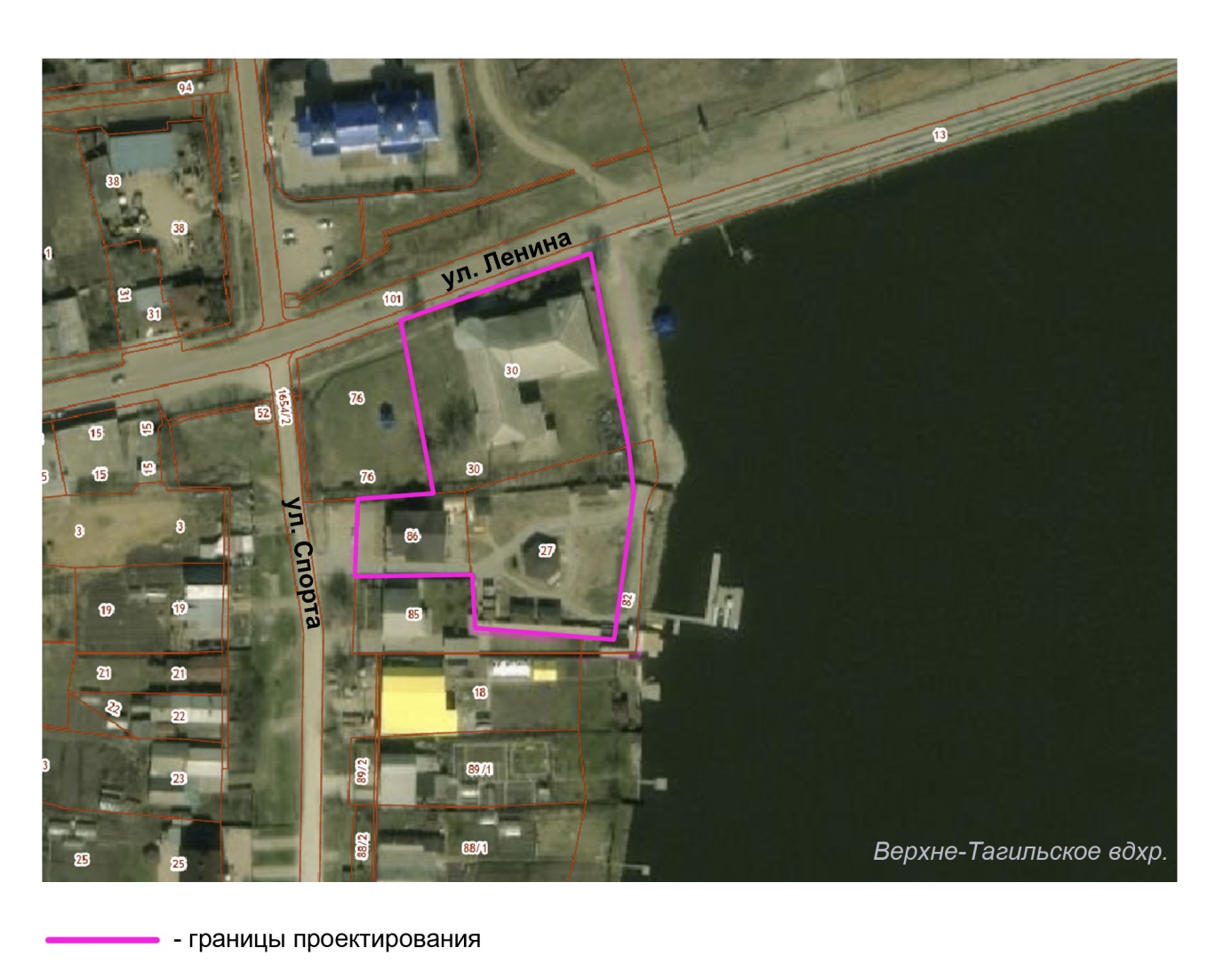 Рисунок 1. Схема местоположения и границы территории, в отношении которой осуществляется подготовка проекта межеванияФункциональное зонирование территорииСогласно материалам Генерального плана го Верхний Тагил применительно к 
г. Верхний Тагил, территория в границах проектирования отнесена к двум зонам: зоне школьного и дошкольного образования и зоне индивидуальной жилой застройки.1.3 Градостроительное зонирование территорииВ границах проектирования, согласно Карте градостроительного зонирования го Верхний Тагил применительно к г. Верхний Тагил, определены территориальные зоны 
ОД-К (Общественно-деловая зона комплексная) и Ж-1 (Жилая зона индивидуальной застройки). Данные территориальные зоны поставлены на кадастровый учет.ОД-К. Общественно-деловая зона комплекснаяОбщественно-деловая зона комплексная – территории, застроенные или планируемые к застройке административно-деловыми зданиями, банковскими, торговыми, зданиями многофункционального назначения и спортивно-оздоровительными, а так же для размещения многоквартирных жилых домов. Основные виды разрешенного использования:Малоэтажная многоквартирная жилая застройка Среднеэтажная жилая застройкаКоммунальное обслуживаниеСоциальное обслуживаниеБытовое обслуживаниеАмбулаторно-поликлиническое обслуживаниеДошкольное, начальное и среднее общее образованиеСреднее и высшее профессиональное образованиеКультурное развитиеОбщественное управлениеОбеспечение научной деятельностиАмбулаторное ветеринарное обслуживаниеДеловое управление Объекты торговли (торговые центры, торгово-развлекательные центры (комплексы)РынкиМагазиныБанковская и страховая деятельностьОбщественное питаниеГостиничное обслуживаниеВыставочно-ярмарочная деятельностьСпортТуристическое обслуживаниеОбеспечение внутреннего правопорядкаСанаторная деятельностьЗемельные участки (территории) общего пользованияУсловно разрешенные виды использования:Религиозное использованиеРазвлеченияОбслуживание автотранспортаОбъекты придорожного сервисаЖ-1. Жилая зона индивидуальной застройки Жилая зона индивидуальной застройки – территории, застроенные или планируемые к застройке индивидуальными жилыми домами, блокированными домами, а также для размещения участков для ведения личного подсобного хозяйства.Основные виды разрешенного использования:Для индивидуального жилищного строительстваДля ведения личного подсобного хозяйстваВедение дачного хозяйстваБлокированная жилая застройкаКоммунальное обслуживаниеАмбулаторно-поликлиническое обслуживаниеДошкольное, начальное и среднее общее образованиеСпортЗемельные участки (территории) общего пользованияВспомогательные виды использования:Объекты гаражного назначенияУсловно разрешенные виды использования:Бытовое обслуживаниеРелигиозное использованиеМагазиныОбщественное питание1.4. Информация об объектах капитального строительстваВ границах проектирования расположены следующие объекты капитального строительства (здания и строения):Здание средней школы №12 (капитальное, 2 эт.);строение капитальное нежилое (пристрой к школе с южной стороны);комплекс зданий гостиничного комплекса "Знаменский":здание гостиничного комплекса (деревянное, 4 эт.);здание нежилое капитальное;строения капитальные нежилые (2 шт.).В границах проектирования расположены следующие объекты капитального строительства инженерной инфраструктуры:линия электропередачи кабельная 0,4 кВ;теплопровод надземныйОбъекты капитального строительства, стоящие на кадастровом учете (более подробную информацию см. в Таблице 2):жилой дом (здание гостиничного комплекса);нежилое здание.Характеристика существующих земельных участков Данные о земельных ресурсах проектируемой территории предоставлены филиалом ФГБУ «Федеральная кадастровая палата Федеральной службы государственной регистрации, кадастра и картографии» по Свердловской области в апреле 2020 года.Территория проекта межевания состоит из земель кадастрового квартала 66:37:0202029. Категория земель – земли населённых пунктов.В границы территории, в отношении которой осуществляется подготовка проекта межевания, попадает 3 земельных участка, стоящих на кадастровом учете. Описание существующих участков представлено в таблице 1, выписки на участки представлены в Приложении 4 данной Книги.Ведомость земельных участков, стоящих на кадастровом учете, в границах территории, в отношении которой осуществляется подготовка проекта межеванияТаблица 1Ведомость объектов КС, стоящих на кадастровом учете, в границах территории, в отношении которой осуществляется подготовка проекта межеванияТаблица 2Зоны с особыми условиями территории, стоящие на кадастровом учете, в границах территории, в отношении которой осуществляется подготовка проекта межеванияТаблица 3Информация о зонах с особыми условиями использования территорииВ границах территории Проекта межевания определены следующие виды ограничений:охранные зоны;водоохранные зоны.Информацию о зонах с особыми условиями использования территории, стоящих на кадастровом учете, см.в Таблице 3.Охранная зона комплекса гидросооружений -плотины Тагильского водохранилищаРека Тагил в районе города зарегулирована Верхнетагильским, а река Вогулка - Вогульским водохранилищами, предназначенными для целей технического водоснабжения Верхнетагильской ГРЭС. В Вогульский пруд вода от ГРЭС подается через станцию подкачки, а затем через плотину поступает в Верхнетагильский пруд, откуда возвращается на ГРЭС и, таким образом, осуществляется оборотное водоснабжение. От плотины установлена охранная зона в размере 40 м.Охранная зона теплопроводаОхранная зона тепловых сетей устанавливается в целях сохранности их элементов и бесперебойного теплоснабжения потребителей путем проведения комплекса мер организационного и запретительного характера.Размер охранной зоны тепловых сетей устанавливается вдоль трасс прокладки тепловых сетей в виде земельных участков шириной, определяемой углом естественного откоса грунта, для данного теплопровода был определен размер охранной зоны- 3 м в одну сторону и 4 м в другую.Прибрежная защитная полоса Ширина прибрежной защитной полосы р. Тагил составляет 50 м по материалам ГП го Верхний Тагил (ПЗ Том II Обоснование генерального плана).Водоохранная зонаШирина водоохранной зоны р.Тагил составляет 200 м по материалам ГП го Верхний Тагил (ПЗ Том II Обоснование генерального плана).Береговая полосаШирина береговой полосы р.Тагил составляет 20 м Водному кодексу РФ.4. Проектные предложенияПроект межевания предусматривает:образование двух земельных участков, путем перераспределения земельных участков, стоящих на кадастровом учетеПредусматривается перераспределение земельного участка с КН 66:37:0202029:30 и земельного участка с КН 66:37:0202029:27. Сведения о правообладателях ЗУ приведены в Таблице 1 (в соответствии с выписками на участки, Приложение 3).Перераспределение данных земельных участков предусмотрено в соответствии со Ст. 39.28. «Случаи и основания перераспределения земель и (или) земельных участков, находящихся в государственной или муниципальной собственности, и земельных участков, находящихся в частной собственности».В соответствии со Ст. 11.7. «Перераспределение земельных участков» ЗК РФ, при перераспределении нескольких смежных земельных участков образуются несколько других смежных земельных участков, и существование таких смежных земельных участков прекращается, образуются участки с условными номерами ЗУ1 и ЗУ2.Сведения об образуемых земельных участках, способе образования, площади и виде разрешенного использования представлены в Таблице 5.Ведомость образуемых земельных участковТаблица 5 Примечание: 
1- площадь может быть уточнена на этапе межевания;
2 – Правила землепользования и застройки городского округа Верхний Тагил применительно к городу Верхний Тагил», утверждённые решением Думы городского округа Верхний Тагил Свердловской области от 15.06.2017 
№ 9/4 (в актуализированной редакции);5. Сведения о внесении изменений в Правила землепользования и застройкиПри предлагаемом данным проектом межевания перераспределении участков необходимо внести изменения в Правила землепользования и застройки го Верхний Тагил применительно к г. Верхний Тагил (в Карту градостроительного зонирования).Данное предложение о внесении изменений отражено на схеме на «Чертеже межевания», а также на схеме в Приложении 1 к «Чертежу межевания», где также представлен каталог координат характерных точек двух изменяемых территориальных зон.Каталог координат характерных точек изменяемых территориальных зонТаблица 46. Каталоги координат характерных точек образуемых земельных участковКаталоги координат поворотных точек образуемых земельных участков приведены в Таблице 6. Конфигурация образуемых земельных участков с нумерацией точек представлена на «Чертеже межевания территории».Каталог координат характерных точек образуемых земельных участковТаблица 6Примечание: * - Координаты точек образуемых ЗУ могут быть уточнены на этапе межевания.7. Каталог координат характерных точек границ территории, в отношении которой разработан проект межевания территорииТаблица 7Приложение 1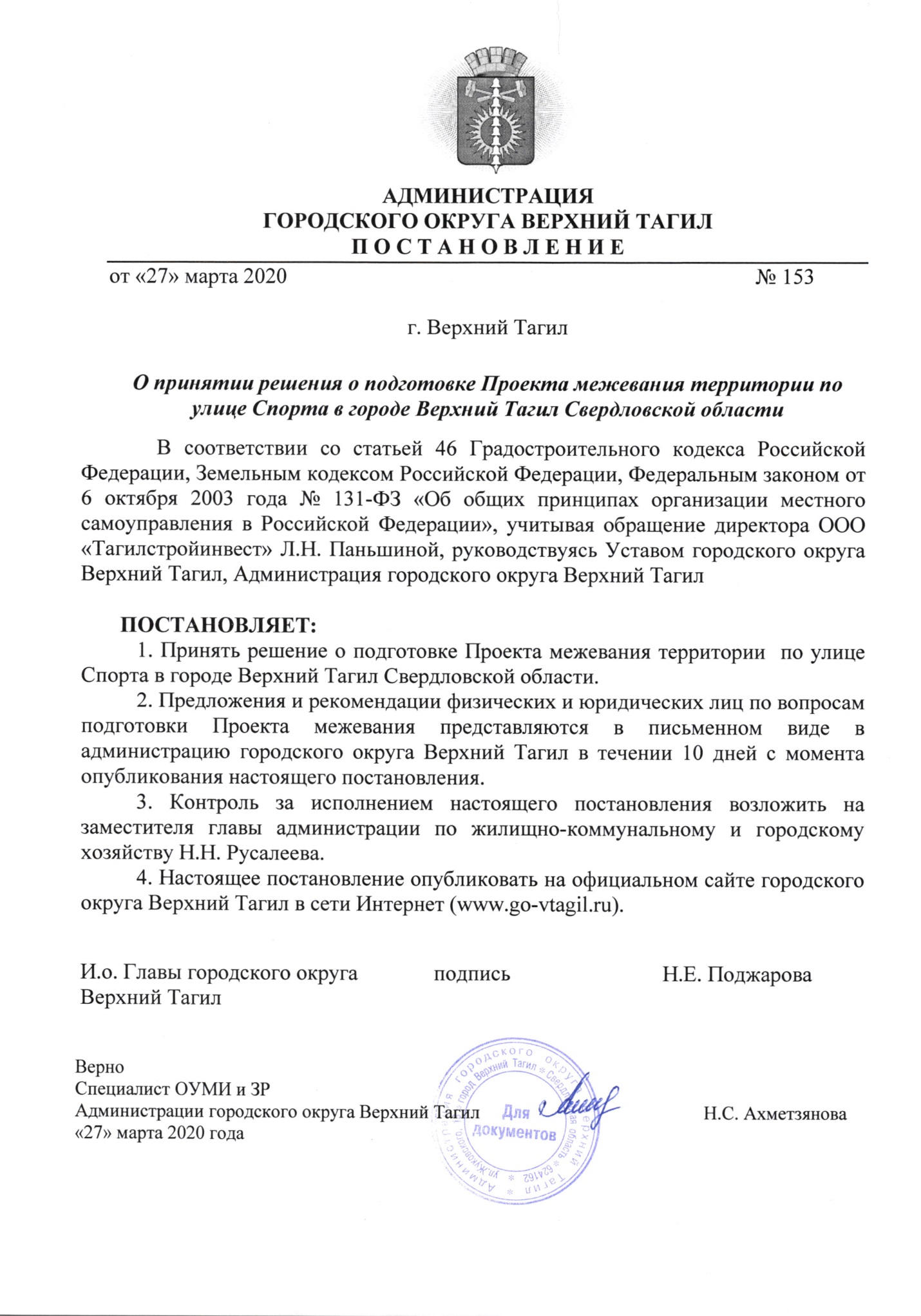 Приложение 2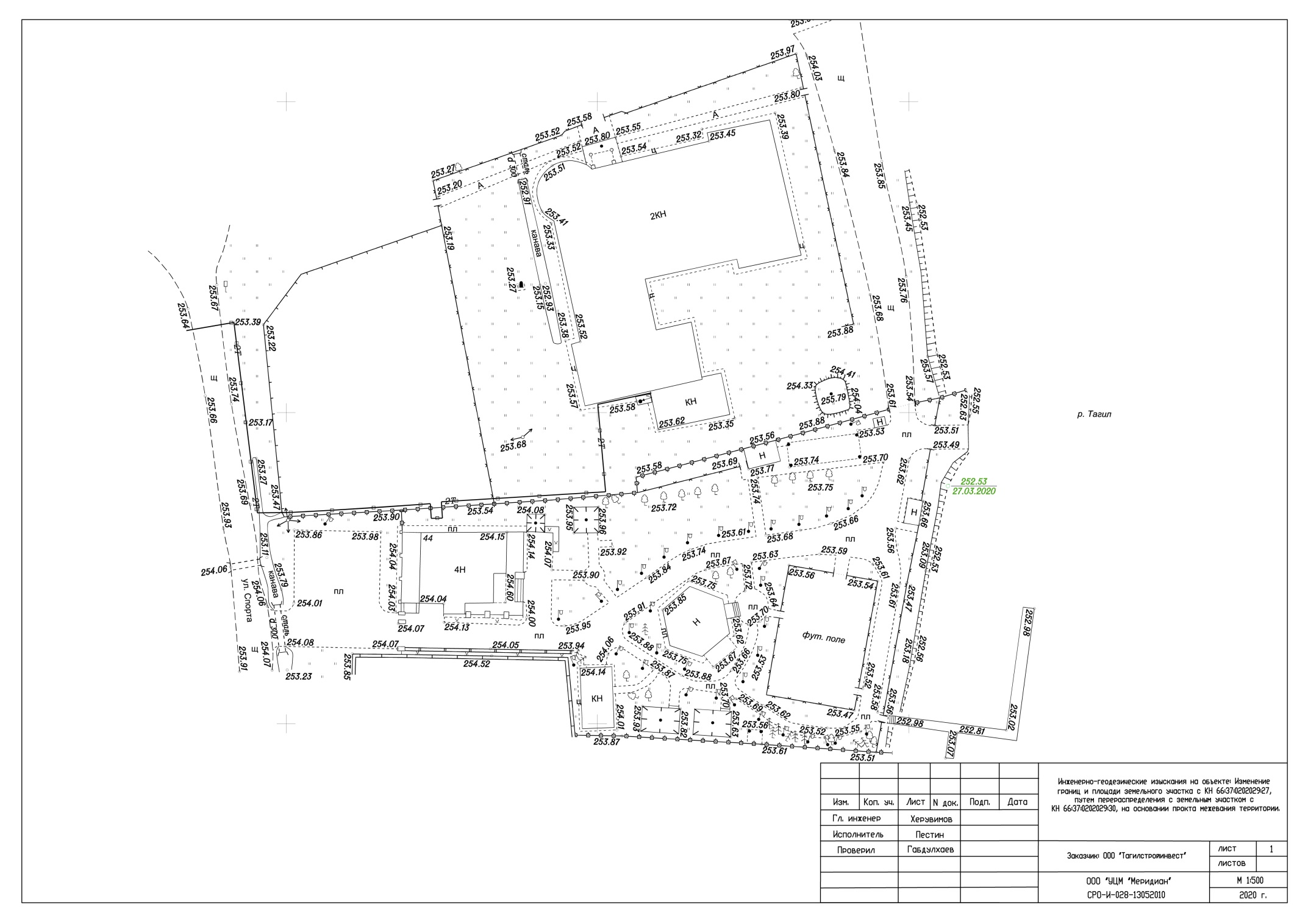  Приложение 3 Представлено на диске в формате pdf.Приложение 4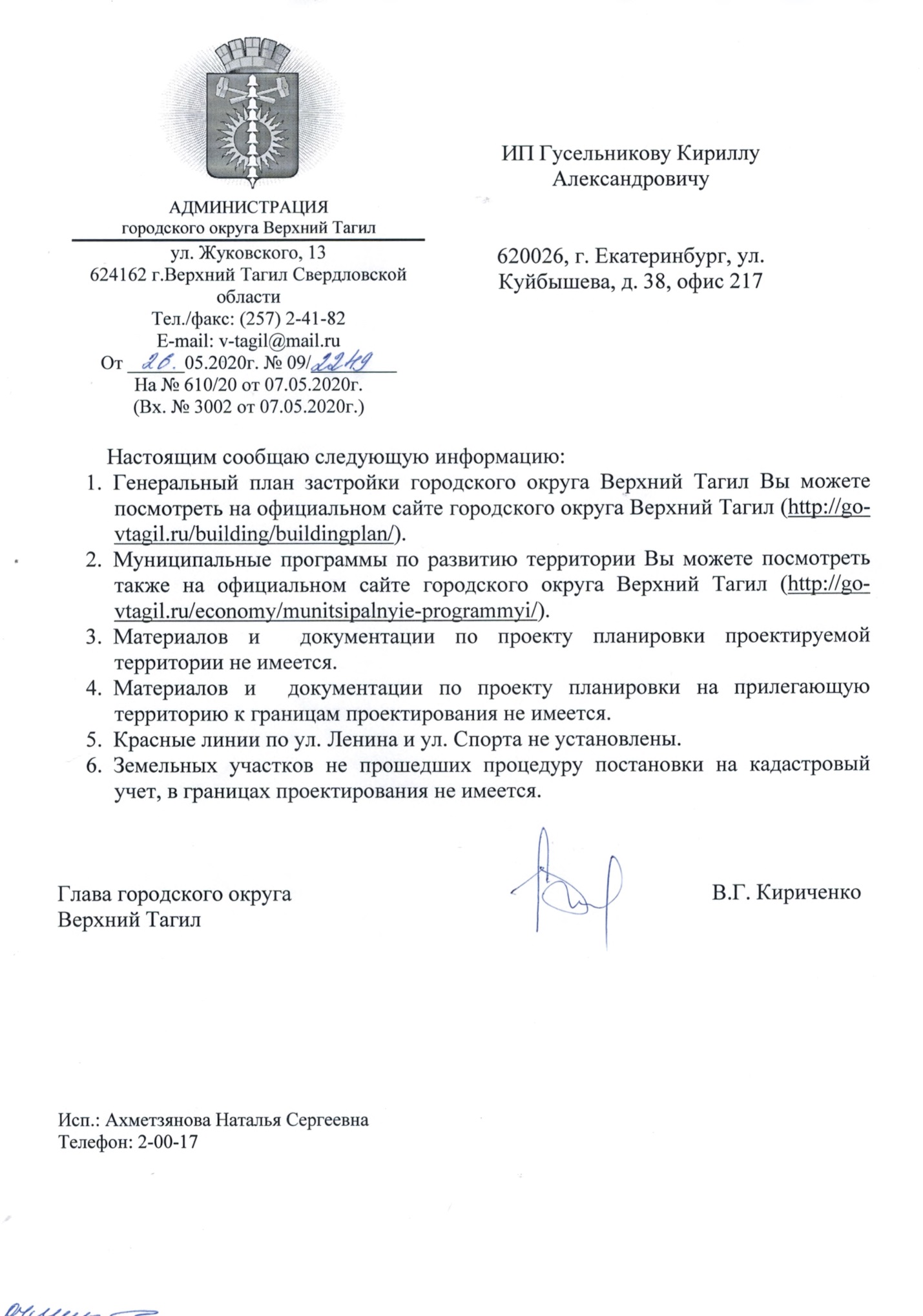 ДолжностьФИОПодписьДиректорГусельников К.А.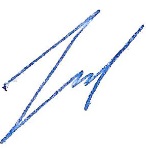 ГАПГусельникова Е. В.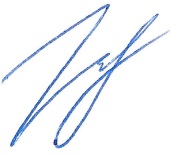 АрхитекторКуперман Н.Ю.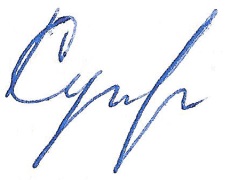 № п/п Наименование№ книги/ листовкол-во листовОсновная (утверждаемая) часть:Основная (утверждаемая) часть:Основная (утверждаемая) часть:Основная (утверждаемая) часть:1Текстовая часть проекта межевания территории1-2Чертеж межевания территории, М 1:500113Приложение 1 к Чертежу межевания-1Материалы по обоснованию:Материалы по обоснованию:Материалы по обоснованию:Материалы по обоснованию:4Чертеж межевания территории с границами зон с особыми условиями использования территории, М 1:500215План фактического использования территории, М 1:500316Схема расположения элемента планировочной структуры, М 1:500041Кадастровый номер земельного участкаАдресКатегория / Вид разрешенного использования по кадастровым даннымПлощадь, м2
Объекты капитального строительстваПравообладатель/ Вид, номер и дата гос. регистрации права66:37:0202029:30обл. Свердловская, 
г. Верхний Тагил, ул. Ленина, дом 1культурное развитие3 481,00здание средней школы №12 (капитальное, 2 эт.)строение капитальное нежилое (пристрой к школе с южной стороны)Муниципальное учреждение культуры Верхнетагильская городская библиотека 
им. Ф.Ф. Павленкова, ИНН: 6616005399Постоянное (бессрочное) пользование, № 66:37:0202029:30-66/007/2017-1 от 09.08.201766:37:0202029:86Свердловская область, г. Верхний Тагил, ул. Спорта, дом 44Для индивидуального жилищного строительства823,00здание гостиничного комплекса (некапитальное, 4 эт., стоит на кадастровом учете)Полторацкий Виктор АнатольевичСобственность, № 66:37:0202029:86-66/007/2019-1 от 22.10.201966:37:0202029:27обл. Свердловская, 
г. Верхний Тагил, 
ул. Ленина,  
в 20 метрах южнее здания 1под объект физической культуры и спорта (организация пирса для занятий секций по водным видам спорта)2 371,00здание нежилое капитальноестроения капитальные нежилые (2 шт.)данные о правообладателе отсутствуютаренда, Весь объектОбщество с ограниченной ответственностью "Тагилстройинвест", ИНН: 6621011373Договор аренды земельного участка №52/Ю-2018 от 31.08.2018 г.№ ппАдресНомерТипПлощадь, м2Назначение1Свердловская область, Верхний Тагил г, 
Спорта ул, 44 д, площадь 66:37:0202029:79ЗД314,00жилой дом
(здание гостиничного комплекса)2Российская Федерация, Свердловская область, 
г. Верхний Тагил, 
ул. Спорта, дом № 44Б 66:37:0202029:80Номер контура 1 (Внешний)ЗД69,00нежилое здание№ ппУчетный номерНомер166.37.2.71Прибрежная защитная полоса водохранилища Верхне-Тагильское266.37.2.45Охранная зона комплекса гидросооружений № 22 (плотины Тагильского водохранилища, литер 246)366.37.2.30Охранная зона тепловых сетей (г.Верхний Тагил (комплекс теплосетей №5))Условный № образ. ЗУПлощадь образуемого ЗУ, кв.м. 1Способ образования ЗУКатегория образуемого ЗУАббревиатура тер. зоны
по ПЗЗ го Верхний Тагил2Устанавливаемый вид разрешенного использования образуемого ЗУ по ПЗЗ го Верхний Тагил 2ЗУ12 898путем перераспределения 
земельных участков с КН 66:37:0202029:30и 66:37:0202029:27Земли населенных пунктовОД-Ккультурное развитиеЗУ22 955путем перераспределения 
земельных участков с КН 66:37:0202029:30и 66:37:0202029:27Земли населенных пунктовЖ-1под объект физической культуры и спортаЖ-1Ж-1Ж-1№XY1450764.891494674.852450765.081494666.183450765.131494664.304450765.091494606.755450883.871494611.806450884.451494619.907450885.341494634.018450888.161494633.489450889.131494643.3710450897.701494675.4311450918.871494670.8812450923.051494689.7313450914.101494691.6814450899.661494693.8115450885.111494695.1116450841.141494689.0017450841.811494679.5718450836.911494679.3619450813.701494678.5220450791.771494680.711450764.891494674.85ОД-КОД-КОД-К1450923.051494689.732450918.871494670.883450897.701494675.434450889.131494643.375450888.161494633.486450932.841494625.087450937.261494624.338450957.541494682.189450952.501494683.291450923.051494689.73№ характерной точкиКоордината X*Координата Y*ЗУ1ЗУ1ЗУ11450937.261494624.332450957.541494682.183450923.051494689.734450918.871494670.885450897.701494675.436450889.131494643.377450888.161494633.488450932.841494625.081450937.261494624.33ЗУ2ЗУ2ЗУ21450888.161494633.482450889.131494643.373450897.701494675.434450918.871494670.885450923.051494689.736450914.101494691.687450899.661494693.818450885.111494695.119450841.141494689.0010450841.811494679.5711450844.551494647.0512450860.291494645.9313450886.311494643.8814450885.341494634.011450888.161494633.48№ характерной точкиКоордината XКоордината Y1450841.811494679.572450844.551494647.053450860.291494645.934450860.651494618.885450860.761494610.826450883.871494611.807450884.451494619.908450885.341494634.019450932.841494625.0810450937.261494624.3311450957.541494682.1812450952.501494683.2913450914.101494691.6814450899.661494693.8115450885.111494695.1116450841.141494689.001450841.811494679.57